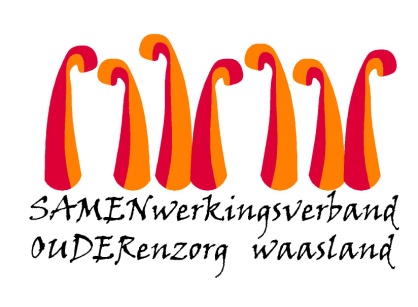 Covid Pop-up winkelwagen  Maandag – woensdag – vrijdag Indien u een bestelling wenst te plaatsen voor de bewoner gelieve dit document in te vullen en terug te bezorgen aan ilse.mertens@samenouder.beDe afrekening gebeurt via de bewonersfactuur.Naam + kamer nummer bewoner ……………………………………….Covid Pop-up winkelwagenMaandag – woensdag – vrijdag ARTIKEL  PRIJSAantal te bezorgen COLA0,55 €COLA BLIKJES 33CL0,75 €COLA ZERO 0,55 €FRUITSAP 0,55 €LIMONADE0,30 €TONIC0,85€PLAT WATER SCHROEFDOP0,30 €BRUIS WATER SCHROEFDOP0,35 €PALM0,80 €ALMDUDLER0,75 €PETRUS LICHT1,15€PETRUS DONKER1,15 €WITTE WIJN FLES5,50 €RODE WIJN FLES5,50  €ROSE WIJN FLES5,50  €ARTIKEL PRIJSAANTAL TE BEZORGEN CHIPS ZOUT40 GR 0,40€CHIPS PAPRIKA 40 GR0,40€TUC CRACKERS 75 GR1,20€ABRIKOOS SAFARI CAKE1 ST0,40€FRANGIPANE1 STUK0,45€VANILLEWAFEL1 STUK0,25€MARIA KOEKJES200 GR2,40€CENT WAFELS45 GR0,60€CAKE DIABEET1 STUK 0,25€DOUBLE LAIT REEP1 STUK0,80€CHOCOLADE DIABEET1 STUK1,10€ORANGETTES200 GR1,20€BORSTBOLLEN195 GR2,40€HAPPY PEACHES75 GR0,55€WERTHER’S ORIGINAL    1 KG13,50€CHOCOTOFF500 GR 7,20€BELEGEN BRUGGE BLOKJES150 GR 3,50€PUDDING VANILLE1 POTJE0,30€PUDDING CHOCOLADE1 POTJE0,30€OIKOS YOGHURT AARDBEI1 POTJE0,60€VITALINEA DIABEET 1 POTJE0,40€